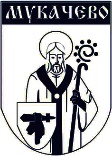 МУКАЧІВСЬКА МІСЬКА РАДАСЛУЖБА У СПРАВАХ ДІТЕЙ Мукачівської міської радипл.Духновича, 2, м. Мукачево, Закарпатська обл., 89600, тел. (03131) 2 10 18E-mail:  s.sd@mukachevo-rada.gov.ua, http:// mukachevo-rada.gov.ua, код ЄДРПОУ 38625180 __________№ ________________  		 На № __________ від __________Звітпро роботу служби у справах дітей за 2021 рік.	Протягом 2021 року службою у справах дітей Мукачівської міської ради опрацьовано 1106 документів, в т. ч. 602 звернення громадян, підготовлено 1060 запитів, клопотань, інформацій. Проведено 23 засідання комісії з питань захисту прав дитини, на яких розглянуто 92  питання щодо захисту законних прав та інтересів дітей. В межах повноважень органу опіки та піклування підготовлено 95 проектів рішень виконавчого комітету Мукачівської міської ради. Взято участь у 233 судових засіданнях з цивільних та кримінальних справ, які стосуються інтересів дітей, підготовлено та направлено до суду 5 позовних заяв про позбавлення 7 батьків батьківських прав по відношенню до 12 дітей. До відділу поліції скеровано 144 клопотання про притягнення батьків до адміністративної відповідальності за неналежне виконання батьківських обов’язків, 18 листів направлено до Центру надання соціальних послуг Мукачівської міської ради про організацію соціального супроводу і проведення оцінки потреб дітей та їх сімей.Станом на 01.01.2022 року на обліку служби перебуває 249 дітей, з них: 167 дітей-сиріт та дітей, позбавлених батьківського піклування, 68 дітей, які опинились в складних життєвих обставинах, 63 опікунів/піклувальників, 12 батьків-вихователів, 11 прийомних батьків, 9 кандидатів в усиновлювачі. Відомості про кожного з них внесені до всеукраїнської бази даних ІЄАС «Діти», здійснюється контроль за дотримання прав та інтересів дітей. Із загальної кількості облікованих дітей 119  влаштовані до сімейних форм виховання, 78  підлягають усиновленню. Для реалізації права статусних дітей на виховання в сімейному оточенні на території міста функціонують 6 дитячих будинків сімейного типу та 7 прийомних сімей. Упродовж 2021 року на облік служби взято 46 дітей: 4 - дітей-сиріт,  8 - позбавлених батьківського піклування, 32 дітей, які опинились в складних життєвих обставинах та 2 дітей, які  зазнали насильства в сім'ї. У результаті проведених заходів 6 дітей усиновлено, 8 повернуто на виховання біологічним батькам, 17 дітей знято з обліку внаслідок подолання батьками складних життєвих обставин, 19 статусних дітей влаштовано до сімейних форм виховання. З метою захисту житлових та майнових прав дітей-сиріт та дітей, позбавлених батьківського піклування, за клопотанням служби, 22 дітей взято на квартирний облік, 14 особам з числа дітей-сиріт та дітей, позбавлених батьківського піклування надано дозвіл на  відкриття спеціальних рахунків у банківській установі для отримання грошової компенсації з державного бюджету на придбання житла, відповідно до Порядку та умов надання субвенції з державного бюджету місцевим бюджетам на проектні, будівельно-ремонтні роботи, придбання житла та приміщень для розвитку сімейних та інших форм виховання, наближених до сімейних, підтримку малих групових будинків та забезпечення житлом дітей-сиріт, дітей, позбавлених батьківського піклування, осіб з їх числа, затвердженого постановою Кабінету Міністрів України 26 травня 2021 року  № 615.За звітній період спеціалістами служби у справах дітей Мукачівської міської ради спільно з ювенальною превенцією Мукачівського районного управління поліції, з метою захисту дітей, запобігання бездоглядності, профілактики правопорушень та інших негативних проявів серед неповнолітніх Мукачівської міської територіальної громади, проведено 48 профілактичних заходів “Діти вулиці”, «Урок». Відвідано 217 дітей, які виховуються у 40 сім'ях. За результатами рейдів семеро дітей влаштовано до обласної дитячої лікарні для обстеження та надання медичної допомоги, 8 - до Закарпатського обласного притулку для дітей, 3 - до Закарпатського обласного центру соціально-психологічної реабілітації дітей, інші залишились у своїх родинах. З батьками проведено 223 профілактичні бесіди щодо належного виконання батьківських обов’язків. У засобах масової інформації розміщено 182 дописи про діяльність служби.  За рахунок коштів, передбачених на реалізацію заходів Програми захисту прав дітей на 2020-2022 роки, для покращення умов проживання та виховання дітей в дитячих будинках сімейного типу придбано товарів тривалого вжитку, комп'ютерної, оргтехніки та іншого обладнання на суму 190 544 грн.Начальник служби                                                               Ольга СТЕПАНОВА 